REGULAMIN KONKURSU PLASTYCZNEGOO JANIE PAWLE II,,JAN PAWEŁ II WIELKI 1920-2005”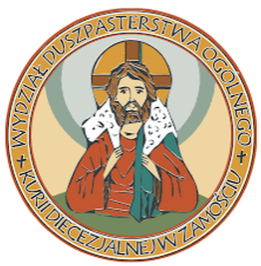 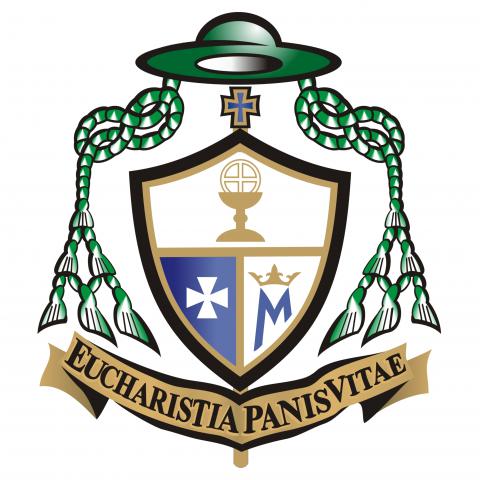 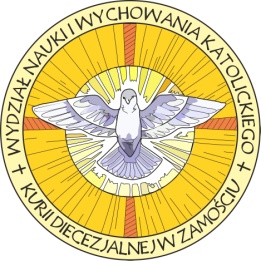 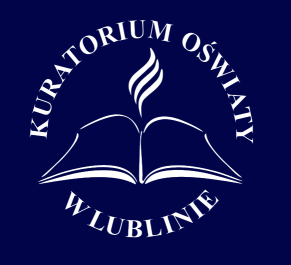 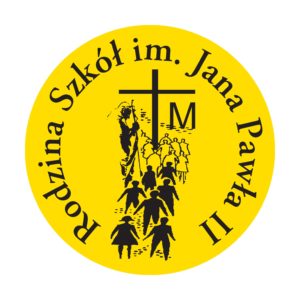 Pomnażajcie talenty otrzymane od Boga. Odkrywajcie w sobie zdolności, cieszcie się nimi i rozwijajcie je z Bożą pomocą.
Święty Jan Paweł IIORGANIZATOR:Szkoła Podstawowa im. Św. Jana Pawła II w MichalowiePATRONAT:Rodzina Szkół im. Jana Pawła IIKuratorium Oświaty w LublinieBiskup Diecezji Zamojsko - Lubaczowskiej Wydział Duszpasterstwa Ogólnego Kurii Diecezjalnej w Zamościu Wydział Nauki i Wychowania Katolickiego Kurii Diecezjalnej                            w ZamościuCELE KONKURSU :uczczenie 100. rocznicy urodzin Karola Wojtyły,poszerzenie i utrwalenie wiadomości o życiu i nauczaniu najwybitniejszego Polaka, pielęgnowanie pamięci o Ojcu Świętym Janie Pawle II,promocja talentów, rozbudzanie wyobraźni i kreatywności uczniów, integracja szkół.Regulamin Konkursu Plastycznego1. Adresatami konkursu są uczniowie klas I-III szkoły podstawowej. 2. Zasady uczestnictwa: a) uczestnicy konkursu wykonują pracę plastyczną zgodnie z hasłem: „100. rocznica urodzin Karola Wojtyły”; b) format prac: A4 lub A3; c) technika wykonania – malarstwo, rysunek; d) praca musi być wykonana tylko przez jednego autora, bez pomocy osób trzecich (prace zbiorowe nie będą brane pod uwagę); e) uczestnik konkursu składa tylko jedną pracę, szkoła maksymalnie może złożyć 3 prace ; f) prace prosimy oprawić w passe-partout;g) prace zrolowane, zniszczone w wyniku niewłaściwego opakowania, nadesłane po terminie oraz niezgodne z regulaminem nie będą oceniane; h) do każdej pracy powinny być dołączone: imię i nazwisko autora, adres, klasa, kategoria, dane szkoły, imię i nazwisko opiekuna pracy według metryczki stanowiącej załącznik nr 1 do niniejszego regulaminu oraz załącznik nr 3;i) termin nadsyłania prac do 10 kwietnia 2020 r. na adres: Szkoła Podstawowa im. Św. Jana Pawła II w Michalowie, 22-448 Sułów;j) finał konkursu odbędzie się 18.05.2020 r. o godzinie 1030 w Szkole Podstawowej im. Św. Jana Pawła II w Michalowie (ul. Osiedlowa 11, 22-448 Sułów) i poprzedzony będzie Mszą Św. w kościele pw. NSPJ w Klemensowie o godz. 900. 3. Kryteria oceny:1) powołana przez organizatora komisja weźmie pod uwagę: a) zgodność z tematyką konkursu, b) oryginalność spojrzenia autora na tematykę, c) walory artystyczne, d) samodzielność wykonania pracy, 2) autorzy nagrodzonych i wyróżnionych prac otrzymają dyplomy oraz nagrody rzeczowe; 3) prace konkursowe nie podlegają zwrotowi.4. Nagrody: wszyscy uczestnicy otrzymają pamiątkowe dyplomy i upominki, natomiast zwycięzcy (I, II i III miejsce) – nagrody rzeczowe, a szkoły – albumy.5. Zgłoszenia:Deklarację przystąpienia do konkursu (zał. nr 2) należy przesłać                            do 31.01.2020 r. na adres skolka@poczta.onet.plZałącznik nr 1imię i nazwisko autora …........................................................................................adres …....................................................................................................................klasa …....................................................................................................................kategoria …...…...................................................................................................... dane szkoły ….…................................................................................................... imię i nazwisko opiekuna pracy ….........................................................................Załącznik nr 2Deklaracja przystąpienia do KONKURSU PLASTYCZNEGOO JANIE PAWLE II,,JAN PAWEŁ II WIELKI 1920-2005”……………………………………………………..nazwa szkoły………………………………………………………adres……………………………………………………..nr  telefonu oraz  email ……………………………………………………..imię i nazwisko szkolnego koordynatora………………………………………………………					Podpis Dyrektora										pieczęć szkołyZałącznik nr 3KONKURS PLASTYCZNYO JANIE PAWLE II,,JAN PAWEŁ II WIELKI 1920-2005”KARTA ZGŁOSZENIA……………………………………………………………………………………………………………………….(imię i nazwisko uczestnika, klasa)…………………………………………………………………………………………………   (nazwa szkoły)…………………………………………………………………………………………………...(imię i nazwisko nauczyciela przygotowującego)Zgadzam się na przetwarzanie danych osobowych mojego dziecka w zakresie wymagań organizacji konkursu (publikacje, ogłoszenie wyników).(podpis rodzica)…………………………………………………………………miejscowość, data …………………………………………………………